ADD	ARB/43A25/1DRAFT NEW RESOLUTION [ARB-3]The involvement of the Telecommunication Standardization Sector in the International Telecommunication Regulations revision and periodic review (Hammamet, 2016)The World Telecommunication Standardization Assembly (Hammamet, 2016),recallinga)	Article 25 of the ITU Constitution, on World Conferences on International Telecommunications (WCIT);b)	No. 48 in Article 3 of the ITU Convention, on other conferences and assemblies;c)	Resolution 4 (Dubai, 2012) of the World Conference on International Telecommunications, on periodic review of the International Telecommunication Regulations;d)	that recognizing; in Resolution 146 (Rev. Busan, 2014) of the Plenipotentiary Conference, on Periodic review and revision of the International Telecommunication Regulations; the ITU Telecommunication Standardization sector has most of the work relevant top the international Telecommunication Regulations;e)	Council Resolution 1379, on the Expert Group on the International Telecommunication Regulations (EG-ITRs),taking into accounta)	the emerging technologies which would not match the requirements of the societies, especially the developing and least developed countries;b)	the increasing use of networks and applications based on the Internet Protocols, which leads to the growing importance of cybersecurity;c)	the consensus that the ITRs must be adapted to match our rapidly changing world,resolves to instruct the Director of the Telecommunication Standardization Bureau 1	to propose to the study groups relevant articles of the International Telecommunication Regulations 2012 that may impact their mandates or require the creation of new mandates; 2	to request the ITU-T study groups to review and propose revisions or creation of their mandates in accordance with the relevant articles of the International Telecommunication Regulations 2012;3	to submit  the suggestions of the study Groups related to the International Telecommunication Regulations directly to the EG-ITRs at its next meeting,instruct Study Groups of the Telecommunication Standardization Sectorto get engaged in the work related to the ITRs, within their mandates,Invites Member-States and Sector Membersto contribute and be engaged in the Study Groups’ activities related to the International Telecommunication Regulations revision. 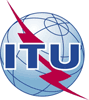 World Telecommunication Standardization Assembly (WTSA-16)
Hammamet, 25 October - 3 November 2016World Telecommunication Standardization Assembly (WTSA-16)
Hammamet, 25 October - 3 November 2016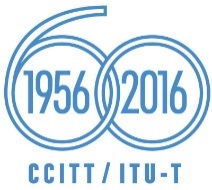 PLENARY MEETINGPLENARY MEETINGAddendum 25 to
Document 43-EAddendum 25 to
Document 43-E9 October 20169 October 2016Original: EnglishOriginal: EnglishArab States AdministrationsArab States AdministrationsArab States AdministrationsArab States AdministrationsDraft new Resolution [ARB-3] - The involvement of the Telecommunication Standardization Sector in the International Telecommunication Regulations revision and periodic reviewDraft new Resolution [ARB-3] - The involvement of the Telecommunication Standardization Sector in the International Telecommunication Regulations revision and periodic reviewDraft new Resolution [ARB-3] - The involvement of the Telecommunication Standardization Sector in the International Telecommunication Regulations revision and periodic reviewDraft new Resolution [ARB-3] - The involvement of the Telecommunication Standardization Sector in the International Telecommunication Regulations revision and periodic reviewAbstract: